CONSELHO REGIONAL DE MEDICINA 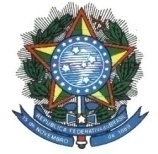 VETERINÁRIA DO ESTADO DE GOIÁSResolução CFMV n°. 672/2000, Art. 2° e Art. 3°RECURSO CONTRA AUTO DE MULTA1 - DADOS DO PROFISSIONAL OU DA EMPRESA Autorizo que a comunicação do processo seja feita no e-mail informado acima. Não autorizo que a comunicação do processo seja feita por e-mail. Encaminhar resposta via correios no endereço:      , CEP:      , Município:      , Estado:      .        2 - DADOS DO AUTUAÇÃO3 - JUSTIFICATIVA Estou ciente de que o tratamento dos meus dados pessoais pelo CRMV-GO é condição indispensável para a prestação de serviços pelo órgão ou para o exercício dos meus direitos (Lei 13.709/2018 artigo 9° §3°). Os direitos do titular estão elencados no capítulo III artigo 17 e 18 da Lei 13.709/2018.4 – ASSINATURA. Por ser verdade as informações acima, firmo a presente.                                                                Data do preenchimento:    /    /     __________________________________________________  Assinatura do solicitanteCPF:      ------------------------------------------------------------------------------------------------------------------------------------------------------------------------------------------------------------------Ao Requerente: Este formulário deve ser devidamente preenchido e assinado. Após apreciação por parte do CRMV-GO, será encaminhado ofício com a decisão deste ConselhoAvenida Universitária QD.113-A, LTs. 07/09, Setor Leste Universitário – Fone: (62) 3269-6500 – CEP 74.610-100 – Goiânia – GONome completo ou Razão social (a depender da autuação)Número CRMV-GOCPF/CNPJCPF/CNPJEmailDDD e TelefoneDDD e TelefoneDDD e CelularNúmero do Auto de MultaN°      